Grant Application 2021 PROJECT TITLE:  	 	__________________________________________ PROJECT LEAD NAME: 	__________________________________________ PROJECT NAME EMAIL: __________________________________________ DATE SUBMITTED: 	__________________________________________ 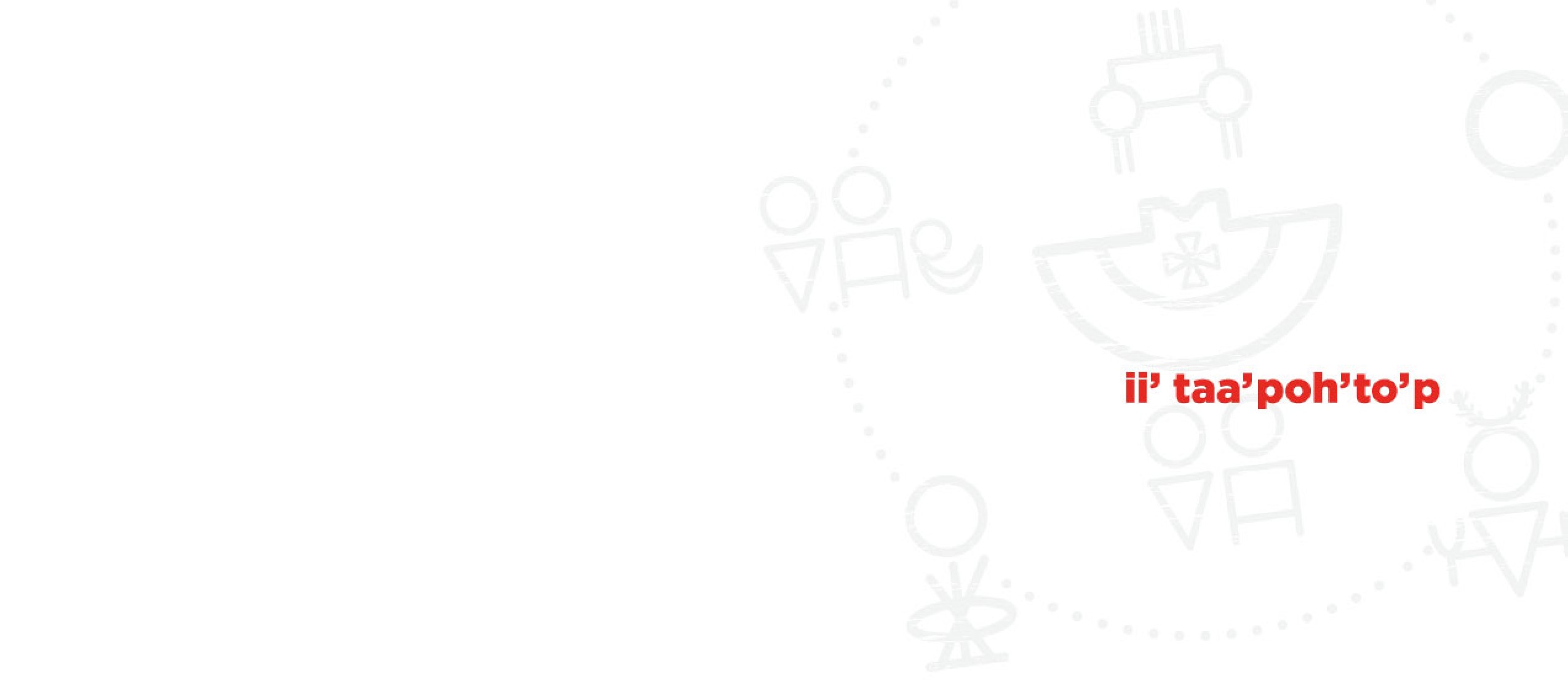 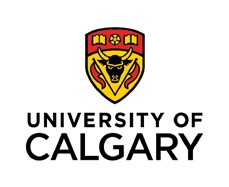 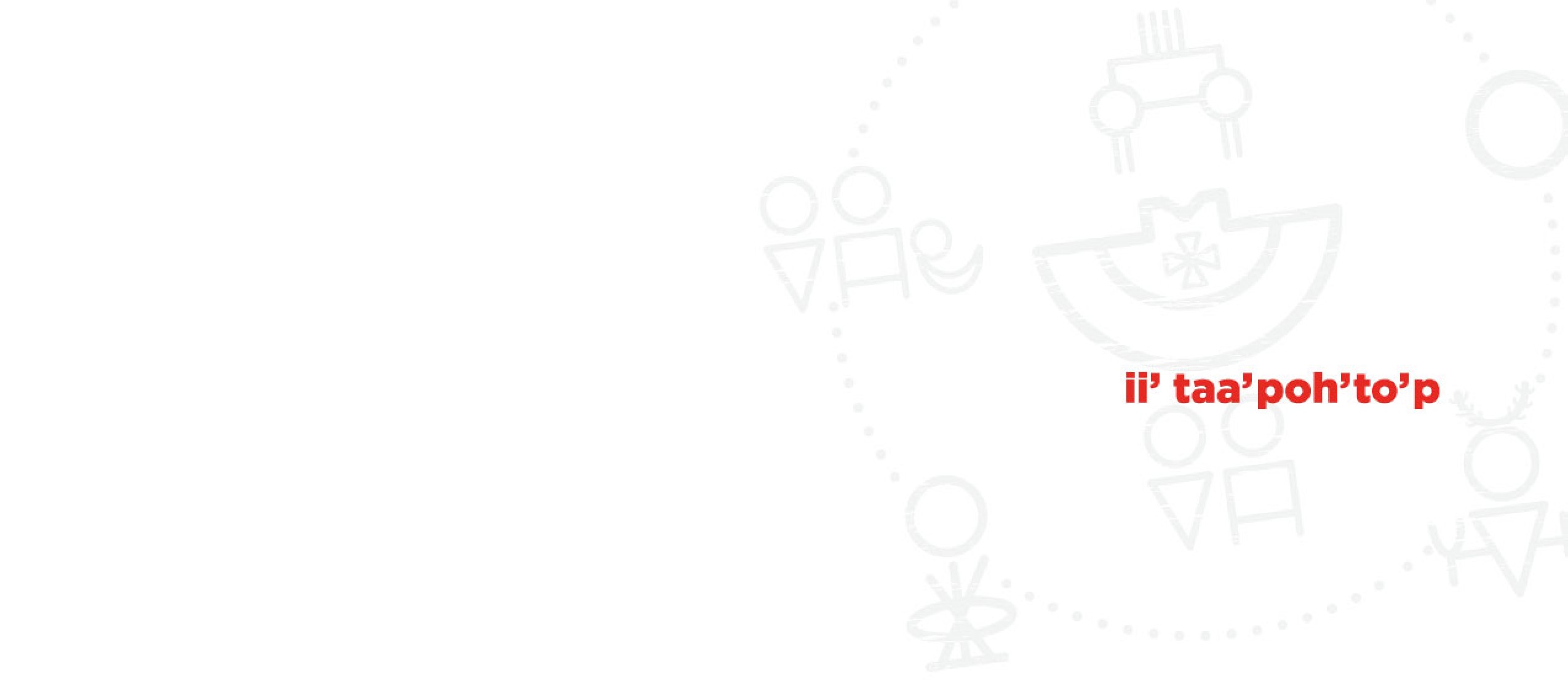 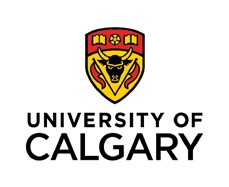 I - INDIGENOUS STRATEGY GRANTS: PROCESS  Eligibility: This competition is open to current University of Calgary students (registered in full-time undergraduate or graduate credit programs), post-doctoral scholars, academic staff, non-academic staff, business/service units, and faculties. Impact in intercultural capacity building of students, faculty and staff.  Proposal Submission: Appropriate ATA citation (and active links) should be applied to data sources, supportive research discourse, and best practice programs. The Office of the Vice Provost (Indigenous Engagement) will acknowledge receipt of proposals via email by June 15, 2021. Deadline for applications is 11:59pm on June 1, 2021 Note: Only completed applications, including supporting documentation and budgets, will be accepted. Both copies must be received prior to 11:59 pm on June 1, 2021. Rights and Permissions: Activity or annual reports may be shared for reporting purposes both internally and externally in relation to the Indigenous Strategy, ii’ taa’poh’to’p. Copyright: Any submitted material must comply with University of Calgary copyright regulations. This includes videos, images, music etc. Please visit http://library.ucalgary.ca/copyright for more information regarding compliance procedures.  Adjudication: A selection committee will be appointed by the Vice Provost (Indigenous Engagement) to review all project proposals and evaluate their alignment to the principles and recommendations of ii’ taa’poh’to’p and potential impact on the campus community with respect to intercultural capacity building.  Ethics: If the project includes gathering information from people for research purposes, please note that your project may require research ethics review, and a copy of the application must be attached. Please refer to the Ethics and Compliance Website. Grants: The successful applications will be announced on August 31, 2021.  A maximum of up to $10,000 will be awarded to any single project. The program year for implementation is September 1, 2021 to August 31, 2022.  Successful applicants will receive grant funds on or before September 1, 2021 and will have until August 31, 2022 year to expend funds and complete project activities as outlined in proposal submissions. Any unspent funding from the grant shall be returned to the Office of the Vice Provost, Indigenous Engagement so that it may be reallocated in the next grant cycle. Communications & Grant Recognition: Projects funded in part or in full by ii’ taa’poh’to’p grant should be acknowledged in communications and promotional materials, using approved University branding and ii’ taa’poh’to’p imagery. For use of the symbols please consult University Relations at brand@ucalgary.ca. II - INDIGENOUS STRATEGY GRANTS – APPLICATION FORM APPLICATION CHECKLIST Prior to submission please ensure your application is complete: ☐   Have all written sections been completed? ☐   Has relevant background information (such as letters of support etc.) been attached? ☐   Is your detailed budget outline attached? ☐   Has the application been signed? ☐   Have you prepared one electronic copy (in MS Word) and one printed copy for submission?  BACKGROUND INFORMATION If yes, please indicate the name of your project and the year you received funds: Have you completed all of your reporting requirements for previous project(s)?  Yes☐   No☐ Have you applied for or receive funding for SSHRC, NSERC, or CIHR grants? Projects securing Tri-Council funding are not eligible									Yes☐   No☐ If yes, when do you expect to hear back? _______________________________ Have you applied for Quality Money funding? 	 	 	 	Yes☐   No☐ If yes, when do you expect to hear back?_______________________________ Is this project currently being funded (cash or in-kind) by any other source? If yes, please identify source and the funding amount / scope. ________________________________________________________________ ________________________________________________________________________________________ CONTACT INFORMATION: please provide details for your main contact for this project Full Name: 	 	______________________________________________ Phone Number:  	______________________________________________ Email:  	 	______________________________________________ Are you currently a UCalgary:  Undergraduate Student ☐    Graduate Student ☐     Staff ☐      Academic Staff  ☐  Post-doctoral Scholar ☐     Other ☐ CONTACT INFORMATION: provide information for an alternative contact person that would be available to answer questions in your absence. OTHER TEAM MEMBER’S CONTACT INFORMATION (IF APPLICABLE):  Full Name: 	 	___________________________________________________________ Email:  	 	___________________________________________________________ PROJECT INFORMATION Project Name:  	____________________________________________________________ Project Start Date: 	____________________________________________________________ Project End Date: 	____________________________________________________________ Total Funding Request (in CAD $), maximum of $10,000:  	___________________________ Based on the priorities outlined in ii’ taa’poh’to’p, University of Calgary’s Indigenous Strategy, please indicate one or more categories that best apply to your program proposal:  ☐ Transforming Ways of Knowing ☐ Research and Scholarship ☐ Teaching & Learning ☐ Transforming Ways of Doing ☐ Transforming Ways of Connecting ☐ Transforming Ways of Being Note: Proposed projects must demonstrate high impact for the campus community and be clearly aligned with the principles and recommendations articulated in the Indigenous Strategy, with a particular focus on intercultural capacity building, reciprocity (benefit to community), and Indigenous inclusion/voices in the planning and implementation of the project.  PROJECT SUMMARY/ABSTRACT (Maximum one page) PROJECT OVERVIEW AND ALIGNMENT  Please use above selected categories as sub-title indicators to describe how your project aligns with intercultural capacity building (Maximum 500 words)  PROJECT OBJECTIVES Identify the issue or challenge that your project is addressing. Why is there a need on campus for this project? (Maximum 150 words) Clearly explain why you feel your project addresses the concept of transformation through intercultural capacity as outlined in the Indigenous strategy. (Maximum 150 words) Summarize the major deliverables of your project. (Note the main goals and action items for this project). (Maximum 150 words) TIMELINE 4. Specify the timeline for each of your deliverables, including details in any overlap. Also note if your project can be completed within a short time frame (i.e. less than 1 year) or if you will be splitting the project into phases (i.e. one portion of the work can’t start without previous work being completed) (Maximum 150 words). STAFF AND RESOURCES Indicate what, if any, work on this project has already commenced. What other funding, resources, staff or approvals will you require for this project to begin? (Maximum 150 words) Who is responsible for the execution of your project? Indicate the staff, volunteers, student clubs, external groups or organizations, etc. that will need to be involved for the success of this project. (Maximum 150 words) COMMUNICATION How will you promote this project to the campus community, and if applicable other stakeholders? Please outline your communication strategy. Please list and describe promotion, marketing and communication activities? (Maximum 150 words)How do you plan to acknowledge and promote the Indigenous strategy’s ii’taa’poh’to’p Intercultural Capacity Building Projects and Programs in your communication and marketing plan?  (Maximum 150 words) OUTCOMES How will the campus community see or feel the impact of your project? What plans do you have in place to measure this impact? How is this project of benefit to the Indigenous community, the campus community, and/or other project stakeholders? (Maximum 150 words) If your proposal is for a long-term program or project, please indicate how you will ensure its continuation once this funding has been exhausted. (Maximum 150 words) Please provide a brief outline for project evaluation and/or measuring success of your project or activity?  (Maximum 150 words)ReciprocityHave you created space in this project for Indigenous voices in leadership, planning, and/or the implementation of this project? (Maximum 150 words)How does this project either strengthen or build upon relationships with Indigenous peoples, communities, or students? (Maximum 150 words)How does this project address reconciliation and ideally strengthen the relationship between Indigenous and non- Indigenous peoples? (Maximum 150 words)Do you have any plans to share what you have learned or experienced once the project year is completed? If yes, please explain. (Maximum 150 words)BUDGET Complete the following budget outline. Include all relevant details such as advertising costs, salary, honoraria, cost of supplies, etc. If you plan to use space, you must include the full cost of any room rentals in your budget. Do not forget to attach supporting details, including quotes and pricing from vendors. SUPPORTING DOCUMENTS List any additional documents that you are attaching to your application to support your request. SIGNATURES By signing below, applicants indicate that they agree to the expectations of funding recipients and acknowledge that the information provided in this application is true and accurate. 	Signature of Applicant 	 	 	 	 	Date If your project requires approval from a Faculty/Unit (Deans and/or Associate Deans), Senior leadership (appropriate VPs) and/or Senior Directors in affiliated unit. For student submissions, signatures from elected leadership of SU and/or GSA, Dean or Associate Dean, or Faculty member if the project is faculty-based.   Obtain a letter of support and a signature below. Please also provide them with a copy of this completed application form for their reference.  	Name  	Date  	Signature of Support 	 	 	 Full Name: 	 ___________________________________________________________ Phone Number:  ___________________________________________________________ Email:  	 ___________________________________________________________ Title/Position:  ___________________________________________________________ Line Item Description/Justification Qty. Unit Cost/Rate Total 1 2 3 4 5 6 7 8 9 10 11 12 13 14 15 Grand Total Grand Total 